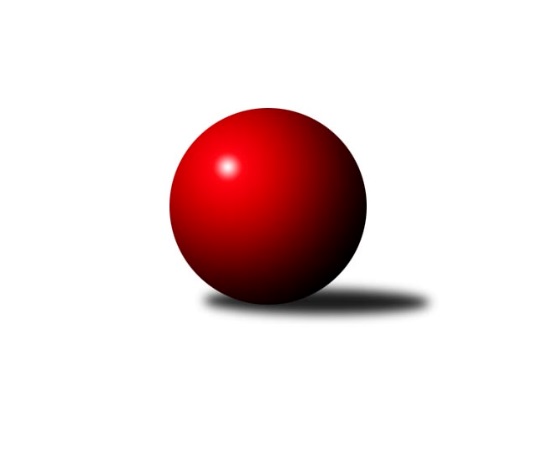 Č.3Ročník 2021/2022	3.10.2021Nejlepšího výkonu v tomto kole: 1694 dosáhlo družstvo: KK SCI Jihlava Krajská soutěž Vysočiny B 2021/2022Výsledky 3. kolaSouhrnný přehled výsledků:TJ Nové Město na Moravě C	- KK SCI Jihlava 	2.5:3.5	1683:1694	4.0:4.0	29.9.KK Jihlava C	- TJ Třebíč E	3:3	1643:1591	4.0:4.0	2.10.KK Jihlava D	- TJ Start Jihlava C	4.5:1.5	1648:1609	4.5:3.5	3.10.Tabulka družstev:	1.	KK Jihlava C	3	2	1	0	12.0 : 6.0 	12.5 : 11.5 	 1608	5	2.	KK Jihlava D	2	2	0	0	8.5 : 3.5 	10.5 : 5.5 	 1643	4	3.	TJ Třebíč E	3	1	1	1	10.0 : 8.0 	13.5 : 10.5 	 1610	3	4.	KK SCI Jihlava	2	1	0	1	5.5 : 6.5 	7.5 : 8.5 	 1640	2	5.	TJ Start Jihlava C	3	1	0	2	6.5 : 11.5 	11.0 : 13.0 	 1595	2	6.	TJ Nové Město na Moravě C	3	0	0	3	5.5 : 12.5 	9.0 : 15.0 	 1578	0Podrobné výsledky kola:	 TJ Nové Město na Moravě C	1683	2.5:3.5	1694	KK SCI Jihlava 	Libuše Kuběnová	 	 207 	 219 		426 	 0:2 	 475 	 	245 	 230		Jiří Chalupa	Vladimír Bartoš	 	 201 	 208 		409 	 2:0 	 383 	 	184 	 199		Vladimír Dočekal	Petra Svobodová	 	 191 	 218 		409 	 1:1 	 397 	 	197 	 200		Miroslav Matějka	Karel Hlisnikovský	 	 204 	 235 		439 	 1:1 	 439 	 	227 	 212		Svatopluk Birnbaumrozhodčí:  Vedoucí družstevNejlepší výkon utkání: 475 - Jiří Chalupa	 KK Jihlava C	1643	3:3	1591	TJ Třebíč E	Jiří Macko	 	 229 	 219 		448 	 2:0 	 335 	 	172 	 163		Jiří Pavlas	Luboš Strnad	 	 200 	 202 		402 	 1:1 	 408 	 	198 	 210		Jaroslav Dobeš	Jaroslav Nedoma	 	 212 	 224 		436 	 1:1 	 441 	 	222 	 219		Zdeněk Toman	Tomáš Dejmek	 	 161 	 196 		357 	 0:2 	 407 	 	193 	 214		Marie Dobešovározhodčí: Luboš StrnadNejlepší výkon utkání: 448 - Jiří Macko	 KK Jihlava D	1648	4.5:1.5	1609	TJ Start Jihlava C	Romana Čopáková	 	 194 	 192 		386 	 0.5:1.5 	 412 	 	194 	 218		Tomáš Vestfál	Lucie Zavřelová	 	 181 	 224 		405 	 1:1 	 389 	 	185 	 204		Michaela Šťastná	Tomáš Fürst	 	 222 	 242 		464 	 2:0 	 415 	 	198 	 217		Nikola Vestfálová	Radana Krausová	 	 214 	 179 		393 	 1:1 	 393 	 	189 	 204		Milan Chvátalrozhodčí: Vedoucí družstevNejlepší výkon utkání: 464 - Tomáš FürstPořadí jednotlivců:	jméno hráče	družstvo	celkem	plné	dorážka	chyby	poměr kuž.	Maximum	1.	Tomáš Fürst 	KK Jihlava D	464.00	293.0	171.0	2.0	1/1	(464)	2.	Svatopluk Birnbaum 	KK SCI Jihlava 	446.00	304.0	142.0	6.0	2/2	(453)	3.	Jiří Chalupa 	KK SCI Jihlava 	441.50	304.5	137.0	5.0	2/2	(475)	4.	Marie Dobešová 	TJ Třebíč E	429.50	299.5	130.0	8.0	2/3	(452)	5.	Nikola Vestfálová 	TJ Start Jihlava C	427.00	296.0	131.0	9.5	2/2	(439)	6.	Jiří Macko 	KK Jihlava C	426.25	302.3	124.0	7.3	2/2	(448)	7.	Zdeněk Toman 	TJ Třebíč E	417.50	287.0	130.5	5.5	2/3	(441)	8.	Karel Hlisnikovský 	TJ Nové Město na Moravě C	416.00	293.0	123.0	6.0	3/3	(439)	9.	Lucie Zavřelová 	KK Jihlava D	416.00	293.5	122.5	10.5	1/1	(427)	10.	Petr Picmaus 	TJ Třebíč E	414.50	284.5	130.0	7.0	2/3	(419)	11.	Radana Krausová 	KK Jihlava D	407.00	276.0	131.0	6.0	1/1	(421)	12.	Jaroslav Dobeš 	TJ Třebíč E	402.50	288.5	114.0	11.0	2/3	(408)	13.	Luboš Strnad 	KK Jihlava C	402.00	290.5	111.5	12.0	2/2	(402)	14.	Jaroslav Nedoma 	KK Jihlava C	401.75	280.5	121.3	9.5	2/2	(436)	15.	Libuše Kuběnová 	TJ Nové Město na Moravě C	401.50	279.0	122.5	7.0	2/3	(426)	16.	Romana Čopáková 	KK Jihlava D	400.00	282.0	118.0	9.0	1/1	(414)	17.	Lucie Hlaváčová 	TJ Nové Město na Moravě C	398.00	281.5	116.5	8.5	2/3	(417)	18.	Tomáš Vestfál 	TJ Start Jihlava C	398.00	285.5	112.5	10.8	2/2	(412)	19.	Vladimír Bartoš 	TJ Nové Město na Moravě C	388.67	289.7	99.0	10.0	3/3	(409)	20.	Vladimír Dočekal 	KK SCI Jihlava 	383.50	282.5	101.0	12.0	2/2	(384)	21.	Milan Chvátal 	TJ Start Jihlava C	382.50	277.5	105.0	11.5	2/2	(393)	22.	Milan Novotný 	KK Jihlava D	375.00	272.0	103.0	11.0	1/1	(375)	23.	Jiří Pavlas 	TJ Třebíč E	358.50	259.5	99.0	16.5	2/3	(382)		Pavel Tomek 	KK Jihlava C	418.00	297.0	121.0	8.0	1/2	(418)		Marta Tkáčová 	TJ Start Jihlava C	417.00	295.0	122.0	8.0	1/2	(417)		Petra Svobodová 	TJ Nové Město na Moravě C	409.00	269.0	140.0	6.0	1/3	(409)		Pavel Přibyl 	TJ Start Jihlava C	406.00	294.0	112.0	11.0	1/2	(406)		Adam Straka 	TJ Třebíč E	405.00	284.0	121.0	7.0	1/3	(405)		Miroslav Matějka 	KK SCI Jihlava 	397.00	300.0	97.0	12.0	1/2	(397)		Michaela Šťastná 	TJ Start Jihlava C	389.00	261.0	128.0	7.0	1/2	(389)		Martin Janík 	TJ Třebíč E	381.00	269.0	112.0	8.0	1/3	(381)		Jiří Cháb  st.	TJ Start Jihlava C	379.50	270.5	109.0	11.0	1/2	(383)		Tomáš Dejmek 	KK Jihlava C	379.00	269.5	109.5	7.0	1/2	(401)		Dominik Tvrdý 	KK Jihlava C	369.00	276.0	93.0	13.0	1/2	(369)		Anna Doležalová 	KK SCI Jihlava 	340.00	252.0	88.0	14.0	1/2	(340)		Aleš Hrstka 	TJ Nové Město na Moravě C	313.00	225.0	88.0	15.0	1/3	(313)Sportovně technické informace:Starty náhradníků:registrační číslo	jméno a příjmení 	datum startu 	družstvo	číslo startu
Hráči dopsaní na soupisku:registrační číslo	jméno a příjmení 	datum startu 	družstvo	Program dalšího kola:4. kolo13.10.2021	st	18:30	TJ Start Jihlava C - TJ Nové Město na Moravě C	14.10.2021	čt	19:00	TJ Třebíč E - KK SCI Jihlava 	16.10.2021	so	17:00	KK Jihlava C - KK Jihlava D	Nejlepší šestka kola - absolutněNejlepší šestka kola - absolutněNejlepší šestka kola - absolutněNejlepší šestka kola - absolutněNejlepší šestka kola - dle průměru kuželenNejlepší šestka kola - dle průměru kuželenNejlepší šestka kola - dle průměru kuželenNejlepší šestka kola - dle průměru kuželenNejlepší šestka kola - dle průměru kuželenPočetJménoNázev týmuVýkonPočetJménoNázev týmuPrůměr (%)Výkon2xJiří ChalupaKK SCI Jihlava 4752xJiří ChalupaKK SCI Jihlava 117.674752xTomáš FürstKK Jihlava D4642xTomáš FürstKK Jihlava D114.224642xJiří MackoKK Jihlava C4482xJiří MackoKK Jihlava C110.284481xZdeněk TomanTřebíč E4411xKarel HlisnikovskýNové Město C108.754392xKarel HlisnikovskýNové Město C4393xSvatopluk BirnbaumKK SCI Jihlava 108.754393xSvatopluk BirnbaumKK SCI Jihlava 4391xZdeněk TomanTřebíč E108.56441